KİM-2254 (Fen Fakültesi Kimya Bölümü)2023-2024 İnorganik Kimya Laboratuvarı Programı*Sınıf 4 gruba bölünür. 1.grup “Moleküler Modelleme I”, 2. Grup “Bağlanma İzomerliği”, 3.grup “Kalay iyodürler” ve 4.grup “Manyetizma” ile 1.Deney haftasına başlar. Döngü şeklinde vize öncesi deneyler ve vize sonrası deneylerin sırası ile devam eder. 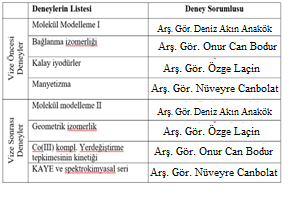 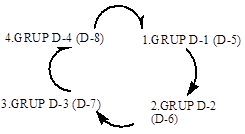 KİM-2254 (Fen Fakültesi Kimya Bölümü)2023-2024 İNORGANİK KİMYA LABORATUVARI PROGRAMI Kurallar:Anorganik kimya laboratuvarı dersinden tekrarlı olan öğrenciler, deneylere katılmak zorundalardır.Her öğrenci laboratuvara zamanında gelecektir. Zamanında gelmeyen öğrenci, o haftaki deneyinden telafiye kalır. Deneye başlamadan önce kısa yazılı sınav yapılacaktır. Baraj notu (50) alamayan öğrenciler telafiye kalacaktır. Deney raporları deney bitiminde asistana teslim edilir, laboratuvar saatinde getirilmeyen raporlar değerlendirmeye alınmaz. Deney raporu yazımında aşağıdaki hususlara dikkat edilmesi gerekir:Deney raporları ilgili deneyin asistan hocasının verdiği rapor formatına okunaklı uygun kalemle yazılır. Telafi hakkı ikidir (devamsızlık hakkı dahil). Üç telafiye kalan öğrenci laboratuvardan başarısız sayılır. Telafi deneylerinin telafisi yoktur. Telafi haftasındaki kısa sınav ortalamaya alınacaktır.Telafiye girmeyen öğrenci, dersin vize ve final sınavına giremez.Deney düzenekleri ve setleri, deney bitiminde ilgili öğrenciler tarafından temizlenir.Öğrencilerin laboratuvar süresince önlük, eldiven, gözlük ve maske giymeleri zorunludur.Teorik deneyler için öğrenciler kişisel bilgisayarlarını getirmekle yükümlüdürler. En fazla 2 kişi ortak bilgisayar kullanabilirler. Tanışma haftasında verilen program molekül modellemeye gelmeden önce yüklenmelidir.Laboratuvarı ilk kez alan öğrencilerin vize notu şöyle hesaplanacaktır:Deney rapor notu ortalaması (10 adet deney):  %20Kısa Sınav…………………….…………..…: %20Vize notu………………………………….....: %20(Deneylerle ilgili ilave kısa sınav yapılmayacaktır.)Laboratuvar başarı notu = (Vize notu  x %60) + (Final notu x %40)Öğrencilerin dışarıdan alacağı malzemelerÖnlük, Koruyucu laboratuvar gözlüğüTemizlik bezi, sabun, eldiven, kağıt havlu                        3)  1 kutu Etiket (grupça)Plastik damlalık3 farklı renkli Oyun Hamuru, kürdan (grupça)Prof. Dr. Ümmühan ÖZDEMİR ÖZMEN    Prof. Dr. Nurşen SARI Prof. Dr. Ayla BALABAN GÜNDÜZALPArş. Gör. Deniz Akın Anakök    Arş. Gör. Özge Laçin Arş. Gör. Onur Can Bodur Arş. Gör. Nüveyre Canbolat TarihDeneylerin Yapılma Sırası4-6-8 Mart        Tanışma11-13-15 MartDeney haftası 18-20-22 MartDeney haftası25-27-29 MartDeney haftası1-3-5 NisanDeney haftası8-10-12 NisanRamazan Bayramı TATİL15-17-19 NisanTelafi Haftası22-24-26 NisanVİZE HAFTASI 29 Nisan-1-3 Mayıs1 Mayıs resmî tatil veya VİZE HAFTASI6-8-10 MayısDeney haftası  13-15-17 MayısDeney haftası20-22-24 MayısDeney haftası27-29-31 MayısDeney haftası3-5-7 Haziran ORTAK DENEY: Metal Okzalatlar- İnert Çift Etkisi10-12-14 HaziranTELAFİ HAFTASI